Objednávka č.   06/2023	 	Vyřizuje: Trněná			Datum: 26. 01. 2023			Objednáváme u Vás:	B8 Zvuk – školní experimentální sada						9 ksZboží je objednáno za maximální cenu: 83.745,- Kč s DPH	     Vzhledem k tomu, že zboží bude hrazeno z projektu IKAP II., je třeba uvést ve faktuře tento text:Tento výdaj je spolufinancován z OP VVV 2014 – 2020, projekt „Implementace Krajského akčního plánu rozvoje vzdělávání pro území Zlínského kraje II“,              reg. č. CZ.02.3.68/0.0/0.0/19_078/0018903.Fakturační adresa:Střední škola – Centrum odborné přípravy technické KroměřížNábělkova 539/3767 01 KroměřížIČ: 00568945DIČ: CZ00568945Jsme plátci DPH.Z důvodu registrace smluv požadujeme potvrzení objednávky.		Potvrzujeme přijetí objednávky dne:  2.2.2023Ing. Bronislav Fuksaředitel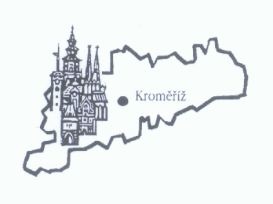 Nábělkova 539/3, 767 01 KroměřížNábělkova 539/3, 767 01 KroměřížNábělkova 539/3, 767 01 KroměřížNábělkova 539/3, 767 01 Kroměříž